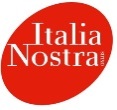 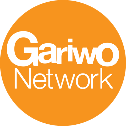 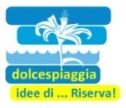 GIORNATA DEI GIUSTI 2021Venerdì 5 Marzo 2021 ore 10.00Istituto Comprensivo Fregene-Passoscuro (Fiumicino)Scuola Primaria, Sede di Passoscuro, via Serrenti 72ANTONIO CEDERNA NEL GIARDINO DEI GIUSTI DELLA SCUOLA DI PASSOSCUROA CENTO ANNI DALLA NASCITADolceprimavera 7 – Giornata dei Giusti 2021Il 5 marzo 2021 piantiamo un alloro per Antonio Cederna nei 100 anni dalla nascita, per onorare un “poeta del Paesaggio”, un “Giusto dell’Ambiente”, nell’ambito della Giornata dei Giusti promossa da Gariwo.Antonio Cederna ha militato tutta la vita, in nome della bellezza e dell’amore per la Natura e per il Paesaggio, esponendosi dalle pagine dei principali giornali italiani contro la speculazione edilizia e promuovendo, con altri grandi ambientalisti, la creazione della RISERVA NATURALE STATALE DEL LITORALE ROMANO, la più grande d’Italia, che circonda il borgo marittimo di Passoscuro.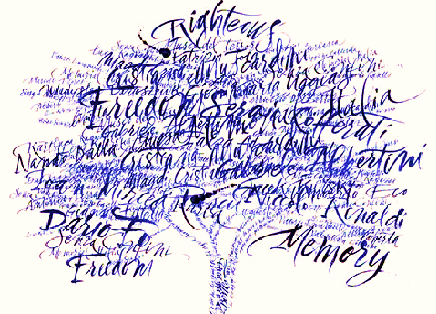 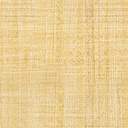 PROGRAMMAOre 10.00 Classe 1^ A – L’inquinamento del mare, disegni ispirati dalla lettura de La Gabbianella e il gatto di Luis                                           SepulvedaOre 10.15 Classe 1^ D – La Pineta di Fregene nella Riserva del Litorale RomanoOre 10.30 Classe ex 5^ E – La Riserva Naturale Statale del Litorale romano, Antonio Cederna. Ricerca, disegni, foto e videoOre 10.45 Classe 4^ B – La Giornata dei Giusti e Antonio Caderna – lavori e interventi degli allieviOre 11.00   Classe 5^ A – il “Libero Comune della V A di Passoscuro” scrive al Sindaco di FiumicinoOre 11.15 – Piantumazione dell'Alloro per Antonio Cederna nel Giardino dei Giusti della ScuolaCoordina Anna Longo, vice presidente di Italia Nostra Litorale RomanoPartecipano i figli di Antonio Cederna: Camilla, Giulio e Giuseppe	In collaborazione con Italia Nostra Litorale Romano che ha donato la piantae con il comitato Dolcespiaggia che ha donato la targa, per la 7a edizione di Dolceprimavera